Lees eerst het reglement. Vul daarna het aanvraagformulier getypt in.profiel van de aanvrager Ik vroeg eerder al een werkbeurs, projectbeurs of stimuleringssubsidie aan bij Literatuur Vlaanderen. Ik sta op de website auteurlezingen.be. Ik ben geaccrediteerd literair vertaler uit het Nederlands. Ik stuur in bijlage een artistiek cv mee, waarin ik duidelijk maak welk professioneel traject ik al heb afgelegd als auteur, illustrator of vertaler. (Alleen van toepassing als je aan geen van de drie bovenstaande criteria voldoet.)Informatie over de talentontwikkelingsbeursWaarvoor vraag je een beurs aan? VORMING COACHING STUDIE- OF ONDERZOEKSREIS ANDERE, LICHT TOE: Begin en einddatum van het project:van   tot  inhoudelijke toelichting en motiveringGeef hier een inhoudelijke toelichting bij je aanvraag, aan de hand van volgende vragen.Licht je project kort toe. Welke vorming, studiereis of coaching wil je volgen of maken? Met welke organisaties werk je samen?Wat is je motivatie? Hoe en op welke vlakken hoop je jezelf te ontwikkelen met dit project, deze vorming of deze reis? Welke ontwikkeldoelen wil je bereiken? Motiveer je keuze voor een specifieke opleiding of coach. Geef inzicht in de inhoud van de opleiding of de achtergrond van de coach.Beschrijf je methode. Hoe ga je het aanpakken?Geef zicht op je timing. Wanneer vindt de vorming of studiereis plaats? Hoeveel tijd voorzie je voor de voorbereiding, opvolging en reflectie?Hoe wil je de (leer)ervaring verduurzamen? Op welke manier wil je dit project in de toekomst inzetten?Bevat je project de verdieping van een schrijf- of vertaalproject? Reflecteer in je aanvraag dan op hoe dat ook je algemene ontwikkeling als auteur ten goede komt. Geef aan hoe het plan niet alleen relevant is voor het slagen van je specifieke project, maar ook voor je verdere carrière.Als je aanvraag een project bevat om je professioneel netwerk in het buitenland op te bouwen, licht dan je keuze en aanpak grondig toe. Waarom is deze reis of een bezoek relevant en welke stappen wil je daarbij precies ondernemen om zinvolle nieuwe contacten te leggen?Je kunt het inhoudelijke deel van je aanvraag (punt 4) ook indienen in de vorm van een video (maximaal 5 minuten). In de video beantwoord je dan de vragen die hierboven staan. Alle andere punten vul je wel in op dit formulier.FINANCIËLE INFORMATIEVul het Exceldocument met de begroting in en geef meer toelichting indien nodig.Als je met dit formulier een subsidieaanvraag indient, betekent dit dat je het reglement ‘talentontwikkelingsbeurzen 2023’ hebt gelezen en goedgekeurd. Literatuur Vlaanderen kan de gegevens van je subsidieaanvraag uitwisselen met andere subsidiërende instellingen, zoals Departement CJM van de Vlaamse Overheid.Literatuur Vlaanderen verbindt er zich toe om je persoonsgegevens volgens de geldende wetgeving rond gegevensbescherming te verwerken. We verwerken de gegevens die je ons bezorgt voor de behandeling van je subsidieaanvraag en voor de activiteiten van Literatuur Vlaanderen in het kader van de ondersteuning en promotie van Vlaamse literatuur in binnen- en buitenland. Ook in het kader van beleidsonderzoek en voor de rapportering in het jaarverslag, op de website of in andere communicatie van Literatuur Vlaanderen worden persoonsgegevens verwerkt. Meer informatie over de verwerking van je persoonsgegevens door Literatuur Vlaanderen vind je steeds terug in de  privacyverklaring. Door een aanvraag te doen bij Literatuur Vlaanderen geef je aan dat je onze privacyverklaring gelezen hebt en dat je ermee akkoord gaat.Stuur je aanvraagdossier via mail op in een gebundelde pdf of als video naar info@literatuurvlaanderen.be. Voeg de begroting toe in Excel.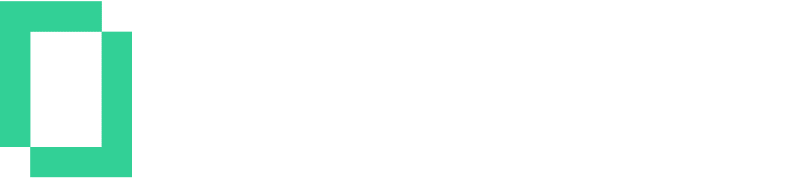 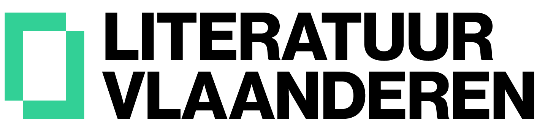 Aanvraagformulier Voornaam en naamPseudoniemVoorkeur voornaamwoordenGeboortedatumGeboorteplaats NationaliteitHoofdberoep RijksregisternummerAdresTelefoonGSM E-mailIBAN BE BIC Rekening op naam vanPlaats en datumHandtekening